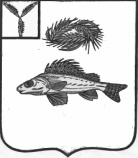   АДМИНИСТРАЦИЯЕРШОВСКОГО МУНИЦИПАЛЬНОГО РАЙОНА САРАТОВСКОЙ ОБЛАСТИПОСТАНОВЛЕНИЕот__01.07.2022___  № ___697__________________г. Ершов Об утверждении плана мероприятий«дорожной карты» по обеспечениюземельных участков, предоставленныхгражданам, имеющих трех и более детей, объектами инженерной инфраструктуры на территории муниципального образованияг.Ершов Ершовского муниципального районаСаратовской области.	В соответствии с Уставом Ершовского муниципального района, в целях реализации на территории муниципального образования город Ершов Указа Президента Российской Федерации от 07.05.2012 N 600 "О мерах по обеспечению граждан Российской Федерации доступным и комфортным жильем и повышению качества жилищно-коммунальных услуг", администрация Ершовского муниципального района ПОСТАНОВЛЯЕТ:	1.Утвердить план мероприятий «дорожную карту» по обеспечениюземельных участков, предоставленных гражданам, имеющих трех и более детей, объектами инженерной инфраструктуры на территории муниципального образования г.Ершов Ершовского муниципального района Саратовской области. согласно приложению № 1.	2.Отделу по информатизации, организационной работе и общественным отношениям администрации ЕМР разместить настоящее постановление на официальном сайте администрации Ершовского муниципального района Саратовской области в сети Интернет. 	3. Настоящее постановление вступает в силу со дня его подписания.Глава Ершовскогомуниципального района                                                            С.А.ЗубрицкаяПриложение № 1 к постановлению администрацииЕршовского муниципального района№  697 от 01.07.2022г.План мероприятий «ДОРОЖНАЯ КАРТА» по обеспечению земельных участков, предоставленных гражданам, имеющим  трех и более детей, объектами инженерной инфраструктуры на территориимуниципального образования г.Ершов Ершовского муниципального района Саратовской области№Наименование мероприятияОтветственный исполнительПланируемые сроки выполнения мероприятияИсточник финансированияОтметка об исполнении1.Строительство сетей электроснабжения к земельным участкамАдминистрация Ершовского муниципального районапо мере поступления заявокбюджет МО г.Ершов2.Строительство сетей водоснабжения к земельным участкамАдминистрация Ершовского муниципального районапо мере поступления заявокбюджет МО г.Ершов3.Строительство сетей газоснабжения к земельным участкамАдминистрация Ершовского муниципального районапо мере поступления заявокобластной бюджетв рамках программы догазификации4.Благоустройство территорииуличное освещениеотсыпка автодороги инертными материаламидетские игровые площадкиАдминистрация Ершовского муниципального районаблагоустройство территории жилой застройки по мере строительства ИЖСбюджет МО г.Ершов